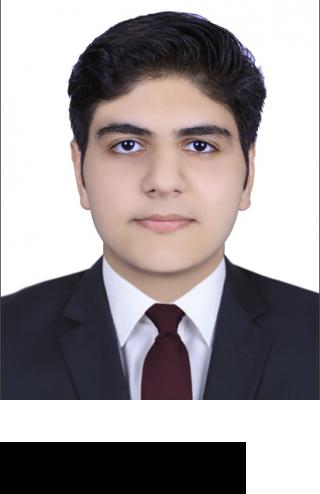 OBJECTIVE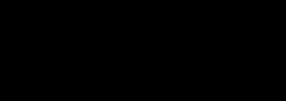 PERSONAL INFORMATION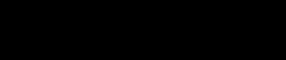 EDUCATIONSKILLSREFERENCESDharmik Email: dharmik.389882@2freemail.com 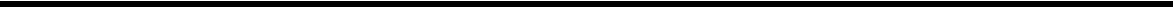 Looking for a challenging career, where there is a scope for demonstration, always on a look out for a positive and bigger outlook. I am willing to give my total support to the organization that I am in, with the experience and capability that I have, in order to achieve the organization’s goals and objectives and create mutual benefit.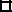 Madonna University, DubaiPhotoshop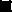 AccountingMySQLMicrosoft ExcelCommunicationTime ManagementReferences available upon request.Dharmik Rajesh Thanki	1Date Of Birth-29 November 2000Nationality-IndianReligion-HinduHigher Secondary EducationHigher Secondary EducationJuly 2004 — March 20018(CBSE).The Central School, DubaiThe Central School, DubaiMain Course - CommerceMain Course - CommerceMain Course - CommerceMain Course - CommerceMain Course - CommerceMain Course - CommerceMarks- 73 PercentMarks- 73 PercentMarks- 73 PercentBsc in International Business &Bsc in International Business &Sept 2018 — PresentEconomics